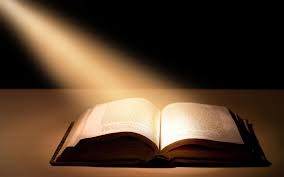 Открытое  мероприятие:  «Книга жизни»Воспитатель: Меркулова Светлана Владимировна.Образовательное учреждение: Государственное автономное профессиональное образовательное учреждение Республики Башкортостан «Белорецкий медицинский колледж».Краткая аннотация открытого мероприятия: проводится в форме литературно – музыкальной композиции. Курс, специальность:  студенты 1 курса на базе 9 классов.Тема открытого мероприятия:  «Книга жизни».Эпиграф открытого мероприятия:    С собой в попутчики здоровый образ ты возьмешь И жизнь наполненную счастьем и здоровьем проживешь…Форма открытого мероприятия: литературно – музыкальная композиция.Цель открытого мероприятия: ЦЕЛЬ агитбригады:пропаганда здорового образа жизни;формирование ценностного отношения к собственному здоровью при помощи углубления знаний о пагубном влиянии вредных привычек на организм.ЦЕЛЬ руководителя:Формирование социально – активной личности.Задачи открытого мероприятия: 1. Образовательная: систематизировать и обобщить знания студентов о полезных и вредныхпривычках;2. Воспитательная: воспитывать негативное отношение к табакокурению, пьянству, наркомании,воспитывать желание вести здоровый образ жизни и пропагандировать его.3. Развивающая: развивать творческие способности, внимание, логическое мышление.Формы реализации методов: Спектакль с включением элементов информационных технологий в процессе мероприятия (мультимедийная презентация).Формы организации познавательной деятельности: -  групповая Планируемые результаты:Обучающийся должен знать:- основные понятия  здорового образа жизни и вредных привычек.Обучающийся должен уметь:- приводить примеры понятий здорового образа жизни и вредных привычек.Ожидаемый результат:Способствовать преодолению вредных привычек обучающихся.Оснащение:   компьютер, экран с мультимедийным проектором, презентация.Оборудование:  Книга жизни. Цели использования ИКТ на мероприятии:-  презентация для иллюстрации материала литературно – музыкальной композиции;-  ИКТ выступают как один из способов повышения интереса студентов.Хронокарта мероприятияПояснительная записка     Литературно – музыкальная композиция может стать одним из инструментов активации способностей студентов, совершенствовании значимых психических и психофизических функций. Композиция является важнейшим источником сбора информации, мощнейшим потенциалом оптимизации процесса образования студентов.    Литературно – музыкальная композиция рассчитана на студентов первых курсов, на базе девятых классов. Количество студентов не ограничено. Литературно -  музыкальная композиция способствует систематизации и обобщению знаний студентов о полезных и вредных привычках;воспитывает негативное отношение к табакокурению, пьянству, наркомании, а также желание вести здоровый образ жизни и пропагандировать его.Ход мероприятияЛитературно – музыкальная композиция «Книга жизни».Действующие лица: Автор                                   Отец                                   Сын                                   Водка                                   Пиво                                   Сигарета                                   Игла                                   КосякАвтор:      Кроха сын, к отцу пришел и спросила крохаСын:         Пап, что такое хорошо, а что такое плохо?Отец:        Как сказать тебе сынок, быстро так не скажешьСын:         Пап, а я не тороплюсь, посижу, расскажешь?Автор:      Отец затылок почесал, кашлянул немного                  Потом на сына посмотрел и промолвил строго…Отец:        Проведу тебя сынок по страницам жизни                   Будет для тебя уроком...Ну – ка громко свистни…                  Вдруг, откуда невозмись, гром раздался сильный                  Книга жизни появилась в переплете стильном…Эпизод №1Автор:      Жил парнишка не тужил. Он обычным парнем был…                  Вся семья его любила, в колледже он лучшим слыл…                  Но случилась тут беда, девушка его тогда неожиданно ушла…                  В дом их смуту принесла…                  Горе, месть, обида, злость                  Поглащали его мозг.                  Нехорошие друзья, появились и тогда,                  Что случилось, началось…                  Закрутилось, понеслость…(Танец эмоций)Водка:       Привет друзья, а это я                  Узнали видно вы меня                  От всех болезней излечу                  И тихо в ухо прошепчу                  Прощай печаль, прощай тоска                  Твоя подруга навсегда…Пиво:        Привет, друзья, а это я,                  Узнали вижу вы меня?                  Похмелье вмиг исправлю я,                  Навеки мы теперь друзья,                  Ты, водка и конечно я…Парень:     Нет, хватит, больше не хочу.                  Итак, сломал я жизнь свою.                  Прошу вас помогите мне                  Здоровым стать, прийти к мечте,                  Не надо мне таких друзей                  Что делать мне скажи скорей?Сын:        Я знаю, пап, учили нас                 Зарядка, завтрак для начала                 Учеба, спорт, еще друзья,                 Кружки, прогулки- это мало                 Здоровый образ – это жизнь                 Скорее с ним ты подружись.. Отец:      А алкоголь забудь совсем,                 Не друг он людям…Скажи всем… Эпизод №2              Сигарета:  Привет друзья, а это я                   Узнали видно вы меня.                  Я, сигаретка, вам подруга,                  И нет на свете лучше друга.                  Сигары, папиросы, вейп                  И электронный контингент…                  Наполним дымом мы тебя,                  Расслабим, дружим ведь не зря…Сын:         Таких друзей не надо вам,                  С ними дружить, какой - то срам.                  Не будет пользы всем от вас,                  Лишь только вред для всех для нас.                  Я правильно сказал все тут?                  Ведь нам учителя не врут?                  Скажи, отец, ведь знаю я                   Где враг для нас, а где друзья…                  Друзья – зарядка, гигиена,                   Питание, воздух, в норме вес                Спортивный дух, река и лес.Отец:        Сынок, какой ты молодец,                  Я очень горд, что твой отец…Эпизод №3                        Но есть огромнее беда,                  Справляются с ней не всегда…                  И если твой характер слаб,                  Не будет в твоей жизни лад…   Игла:         Привет друзья, а это я,                   Узнали видно вы меня                  Игла я, что вам кайф несет.                  Я заменяю в жизни все.                  Семью, учебу и друзей,                  Со мною точно веселей.                  Когда очнешься, ты один,                  Нет никого, а нам не надо…                  Кайф, пустота для нас отрада…  Косяк       Я опоздал, какой пустяк,                  Я, лучший друг, я твой косяк.                  Меня курнешь, про все забудешь,                  Со мной счастливым самым будешь.                  Лишь ты и я, ведь мы друзья.                  Зачем любимые, семья?Кроха:       Нет с вами нам не по пути,                   В другую сторону иди.                   Там, где любовь, счастье и радость,                   Где папка твой и мамка где.                   Надо идти к своей семье.                   Они поймут, они помогут,                   Вернуть вас к лучшей жизни смогут.Отец:         А если нет их рядом с вами,                   Есть люди вам готовые помочь.                   На телефоне день и ночь,                   Вас ждут чтоб справится с врагами.                   Доверия вот телефон (табличка 8 800 2000 122)
                   И если трудно вдруг, не разобраться.                   До телефона сможешь ведь добраться?Отец:         А ты сынок…Ты молодец…                   Ты знаешь много, хоть юнец.                   Соблазнов куча на пути,                   Но ты их смело обходи.	         Книгу жизни ты листай, и слов моих не забывай.                   С собой в попутчики здоровый образ ты возьмешь                   И жизнь наполненную счастьем и здоровьем проживешь…Этапы      мероприятия     Планируемая деятельность     Планируемая деятельностьМатериально- техническое обеспечение этапаВремяЭтапы      мероприятия  воспитателястудентовМатериально- техническое обеспечение этапаВремя1.ОргмоментПриветствует студентов. Создает рабочий настрой.Приветствуют воспитателя.1 мин.2.Мотивация и целеполагание (сообщение темы, задач и целей мероприятия).Сообщает тему, ставит задачи и определяет цели мероприятия, создает настрой на продуктивную работу.Уясняют поставленные задачи и цели мероприятия.Мультимедий-ный проектор3 мин.3.Основная часть.3.Основная часть.3.Основная часть.3.Основная часть.10 мин.- Литературно – музыкальная композицияВыступление агидбригадыВнимательно слушают..Мультимедийный проектор10 мин.4.ИтогВыступает воспитатель с заключитель-ным словом по теме мероприятия, предлагает ответить на вопросы. Благодарит за активное участие.Слушают воспитателя,отвечают на вопросы.Мультимедийный проектор6 мин.